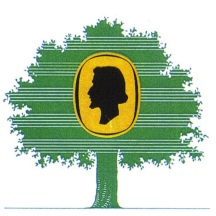 POSM I st. nr 1 jest specjalistyczną placówką publiczną prowadzoną przez Miasto Poznań, nadzór pedagogiczny nad Szkołą sprawuje Minister Kultury i Dziedzictwa Narodowego. Podstawy programowe przedmiotów artystycznych stworzone są w odniesieniu do muzyki klasycznej. Funkcjonowanie Szkoły i przebieg edukacji regulują stosowne przepisy.D E K L A R A C J A    R O D Z I C Ó W/ O P I E K U N Ó W  P R A W N Y C H /   W przypadku przyjęcia naszego dziecka do Poznańskiej Ogólnokształcącej Szkoły Muzycznej I st. nr 1 im. H. Wieniawskiego w Poznaniu  zobowiązujemy się:do podjęcia przez dziecko nauki w POSM I stopnia nr 1 im. H. Wieniawskiego    od 01.09.2023 r. do zapoznania się i przyjęcia do wiadomości zapisów Statutu Szkoły (z uwzględnieniem Szkolnego Systemu  Oceniania) oraz wymagań edukacyjnych dla poszczególnych przedmiotów,do utrzymywania ścisłych kontaktów z gronem nauczycielskim zwłaszcza z wychowawcą klasy 
i nauczycielem instrumentu, do współpracy z POSM I st. nr 1 w procesie wychowania i nauczania,do regularnego i terminowego wnoszenia opłat, wynikających z finansowych zobowiązań 
(np. opłaty za korzystanie z instrumentu, opłaty za obiady, itd.), do organizacji życia rodzinnego pod kątem programu edukacyjnego ucznia, a w szczególności  zapewnienia codziennie czasu na doskonalenie gry na instrumencie,do czynnego uczestnictwa w szkolnych i pozaszkolnych wydarzeniach artystycznych,do współpracy z Radą Rodziców,do konsultacji z wychowawcą i nauczycielem instrumentu głównego przed podjęciem przez dziecko dodatkowych zajęć pozaszkolnych - ze względu na zwiększoną ilość zajęć obowiązkowych w szkole muzycznej. 	Matka/Opiekun prawny	Ojciec/Opiekun prawny	. . . . . . . . . . . . . . . . . .	. . . . . . . . . . . . . . . . . .	(podpis)	(podpis)	. . . . . . . . . . . . , dnia . . . . . . . . . . . . . . .	. . . . . . . . . . . . , dnia . . . . . . . . . . . . . . .